CC(20)2506:1 – PG/iq Minister of Agriculture Brussels, 20. travnja 2020 Nedavno pismo povjerenika Wojciechowskog o ruralnom razvoju i epidemiji COVID-19Poštovani ministre, Pišemo vam u ime naših 22 milijuna poljoprivrednika i članova njihovih obitelji kao i naših 22.000 zadruga koje su posvećene pružanju 446 milijuna građana EU sigurnom, hranjivom, kvalitetnom i pristupačnom hranom svaki dan. Unatoč pandemiji COVID-19, poljoprivrednici i poljoprivredne zadruge u EU-u uspjeli su održavati opskrbu građana širom EU-a i tako osigurati europsku prehrambenu sigurnost.Međutim, poljoprivrednici i njihove zadruge suočavaju se sa sve težom situacijom. Trenutačna izvanredna situacija koja je posljedica izbijanja novog koronavirusa (COVID-19), zajedno s jakim posljedicama na zdravstvenom frontu, sada proizvodi dramatične posljedice u ruralnim područjima u najugroženijim regijama EU-a. Ove otvorene fronte imaju brze i negativne utjecaje na glavne poljoprivredne sektore, s evidentnim i izravnim posljedicama u neposrednom i srednjoročnom i dugoročnom razdoblju. Nadalje, eskalacija ove krize dovodi u pitanje i jedinstveno tržište i međunarodna tržišta, prijeteći opskrbnim lancima. U međunarodnom pogledu poljoprivredna i prehrambena ponuda suočena je s ograničenjima i preprekama u tranzitu robe, kao i naglim padom potražnje. Unatoč poboljšanju stanja u Aziji (npr. Kini), naši članovi prijavljuju ozbiljan manjak rashladnih kontejnera koji utječe na transport i skladištenje robe (npr. voća i povrća, mesa itd.).Na jedinstvenom tržištu poljoprivrednici i dalje rade s gotovo punim kapacitetom na svojim farmama. Ipak, naši proizvođači i zadruge izražavaju zabrinutost zbog mogućnosti sakupljanja, prenosa i prerade nekih sirovinskih roba, poput mlijeka, mesa ili svježeg voća i povrća u budućnosti. Neka skladišta i klaonice počinju usporavati svoje prerađivačke kapacitete i traže od poljoprivrednika smanjenje proizvodnje, uglavnom zbog zatvaranja hotel/restoran/kafić kanala, što je posljedica mjera zaštite.Uz velika ulaganja naših poljoprivrednika i poljoprivrednih zadruga u korištenje prirodnih resursa na održiviji način, to se događa i u vrijeme kada je vrlo teško nositi se sa smanjenjem potražnje i prekinuti uobičajene proizvodne aktivnosti (npr. mužnja mliječnih krava tijekom njihova razdoblja laktacije), budući da ove povoljne klimatske prilike i ove životinjske fiziološke karakteristike čine neizbježnim da je sada sezonski vrhunac u proizvodnji i isporuci. Primijetili smo hitne mjere koje je poduzela Europska komisija i napore poduzete da državama članicama pruži izvediva rješenja za zajamčenje slobodnog kretanja poljoprivredno-prehrambenih proizvoda i druge robe kao i radnika u poljoprivredi. Od najveće je važnosti osigurati dobro funkcionirajuće jedinstveno tržište.Međutim, prema našem dosadašnjem naporu, prema našem mišljenju, nisu dovoljne.Gospodarstva i poljoprivredne zadruge moraju biti u mogućnosti nastaviti svoje aktivnosti kako bi građanima EU-a osigurale svakodnevnu opskrbu hranom i nusproizvodima. Da bi se to postiglo, potrebno je uvesti sve mjere koje mogu zaštititi i jamčiti funkcioniranje tržišta i poljoprivrednih aktivnosti.U nedavnom pismu koje vam je povjerenik Wojciechowski uputio 8. travnja, potaknuo je korištenje, u najvećoj mjeri mogućnosti, i fleksibilnosti, dostupnih fondova za ruralni razvoj. To je nešto što snažno podržavamo. Kao Copa Cogeca, podržavamo povećanu fleksibilnost država članica da mijenjaju svoje nacionalne i/ili regionalne programe ruralnog razvoja i koriste raspoloživa sredstva kako bi pružile ciljani odgovor na ovu pandemiju. Pozvali smo Komisiju da pomogne državama članicama najbolje što mogu i odobri ove izmjene što je brže moguće kako bi se osiguralo brzo reagiranje u ovom trenutku potrebe. Vrijeme je u ovoj krizi ne samo u pogledu sanitarnih pitanja, već i kada je u pitanju održavanje proizvodnje hrane i isporuka hrane potrošačima.Te fleksibilnosti trebale bi uključivati ​​i povećanje maksimalne stope akontacije za mjere II stupa, fleksibilan pristup kontroli (kao što je već u pripremi od strane Europske komisije) kao i blaži pristup rokovima za provedbu i izvršavanje drugih mjere (poput onih povezanih s ulaganjima u poljoprivredna gospodarstva i ciljevima utvrđenim u njihovim poslovnim planovima). Odstupanja se također trebaju upotrijebiti za ublažavanje administrativnog opterećenja i olakšavanje provedbe projekata, primjerice prilikom reprogramiranja ili obustave ugovora. Također bi se mogla uvesti određena odstupanja ili zamjena strategije kako bi se pomoglo poljoprivrednicima kojima nedostaje osoblje zbog trenutne situacije ili su se razboljeli te stoga ne mogu na vrijeme ispuniti svoje obveze. Savjetodavne službe trebale bi pružiti smjernice poljoprivrednicima prilikom usvajanja ovih fleksibilnosti i odstupanja u praksi te im trebati pomoći u prilagođavanju njihovih postupaka trenutnoj situaciji. Korištenje financijskih instrumenata u kombinaciji sa sredstvima također je presudno za rješavanje akutnog nedostatka likvidnosti.Ipak, ova fleksibilnost u upravljanju mjerama i jednostavnijim postupcima ne bi trebala ugroziti pravovremena plaćanja ove potpore poljoprivrednicima koji su u situaciji u kojoj će im se novčani tok ozbiljno smanjiti. Novčani tok i financijska ograničenja mogu se rješavati, ukoliko su dostupni, alati za upravljanje rizikom, jer su namijenjeni za pružanje naknade poljoprivrednicima u tim izuzetnim okolnostima. Pod uvjetom da države članice još uvijek imaju na raspolaganju sredstva u drugom stupu, ovu bi se priliku trebalo iskoristiti i za uvođenje novih ciljanih mjera za ublažavanje trenutne situacije. Međutim, ovo ponovno programiranje i preraspodjela sredstava ne bi trebala dovoditi u pitanje već ugovornu podršku i ne smije se usmjeravati izvan poljoprivrednog sektora. Moramo osigurati da potpora dodijeljena u okviru II stupa usmjerena je na poljoprivredni sektor. I prije ove krize, predstavljanje izazova bio je spriječiti poljoprivrednike da napuste svoju djelatnost, a ne možemo si dopustiti da izgubimo više bez stavljanja u pitanje našu sigurnost hrane.Međutim, mora biti jasno da razina podrške koju ovaj sektor zahtijeva daleko prevazilazi raspoložive fondove za ruralni razvoj koji su preostali na kraju tekućeg razdoblja VFO-a. Stoga se u tim izuzetnim okolnostima moraju rasporediti dodatna sredstva koja proizlaze iz naslova poljoprivrednog proračuna. Kao što je povjerenik Wojciechowski naznačio u svom pismu, sam ZPP nije dovoljno pripremljen i opremljen za krizu ove veličine i potrebno je istražiti mogućnosti izvan njegovog okvira.Europska poljoprivreda nalazi se na kritičnom raskrižju. Svi moramo biti svjesni činjenice da će naša reakcija sada oblikovati lice ruralnih područja u godinama i desetljećima koja dolaze. Stoga računamo na vašu podršku u obrani poljoprivrednog sektora i bila bi nam čast da u bliskoj budućnosti s vama razmijene mišljenje o ovim temama.S poštovanjem,Joachim Rukwied                                                                  Ramon Armengol predsjednik Cogece predsjednika Cope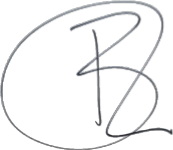 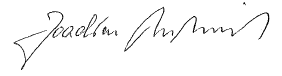 